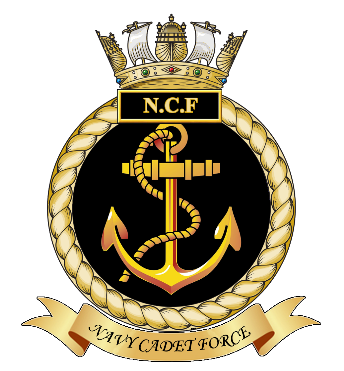 1st2nd3rdQualificationDateInitialsQualificationDateInitialsQualificationDateInitialsQualificationDateInitials